نموذج تسجيل عنوان وخطة الرسالة وترشيح المشرف عليها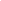 اسم الطالب / ـــة : ..................................................... الرقم الجامعي: ...................................   الجنسية: .................................. الكلية: ...........................................    القسم: .............................التخصص العام: .......................التخصص الدقيق: ....................المرحلة الدراسية: ماجستيـر               دكتوراه                مرفق خطاب تسجيل الموضوع باسم الطالب لدى جهة علمية معتبرةعدد الوحدات الدراسية المنجزة: ........................................   المعدل التراكمي: ......................................... عنوان موضوع الرسالة: باللغة العربية: .............................................................................................. عنوان موضوع الرسالة باللغة الإنجليزية: ..........................................................................................اسم المشرف المرشح: ........................................................  التخصص: ..........................      الرتبة العلمية: ..........................  
القسم .................................................. الكلية ...................................... الجامعة.....................................
مشرف منفرد                     مشرف مشترك                                    مشرف رئيسي  عدد الرسائل التي يشرف عليها حاليا: ...................................         أسماء الطلاب الذين يشرف عليهم: أسم المشرف المساعد (إن وجد): ...........................................    التخصص: ................................ رتبة العلمية: .................................أوصى مجلس القسم في جلسته رقم......................................  وبتاريخ .........................................                                                       بالموافقة على تسجيل عنوان وخطة الرسالة وترشيح المشرف عليها وفق ما هو مدون أعلاه. (ترفق الخطة كاملة مختومة بختم القسم لكل صفحة)رئيس القسم:                                                                             التوقيع :                                                التاريخ:أوصى مجلس الكلية في جلسته رقم .................................... بتاريخ .....................................                                 بالموافقة على ما أوصى به مجلس القسم أعلاه بشأن تسجيل عنوان وخطة الرسالة وترشيح المشرف عليها.  عميد الكليـــة:                                                      التوقيع:                                        التاريخ:                                         الختم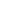 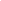 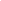 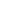 ملاحظاتالمرحلة الدراسيةالاسممماجستيـر                      دكتوراه١ماجستيـر                     دكتوراه٢ماجستيـر                     دكتوراه٣ماجستيـر                    دكتوراه٤